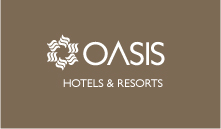 Media Contact:
Paula Gomez / Mabel De BeunzaPaula@c3vagency.com / mabel@c3vagency.com305.807.8996 / 305.877.1031THE ULTIMATE FAMILY SUMMER AWAITS AT OASIS PALM IN CANCUNCANCUN, Quintana Roo, Mexico, June 9, 2015 — Oasis Hotels & Resorts, the leading all-inclusive vacation resort brand in the Mexican Caribbean, is offering families the most complete and unforgettable summer vacation experience at Oasis Palm and Grand Oasis Palm. Located in Cancun, the Mexican Caribbean’s most popular beach destination, this two-in-one property is catering to families by taking every aspect of a resort getaway, from sleep accommodations to activities and amenities, and creating an experience that is stimulating for young minds and engaging for the whole family at affordable rates. With incredible rates that start at just $108 per person, per night, and the best kids stay free promotion available, which is valid year-round, Oasis Hotels & Resorts sets the bar for family all-inclusive vacations. Guests of the Oasis Palm and Grand Oasis Palm have access to the resort’s widely acclaimed kid’s club. Ideal for children between the ages of two and 12, the fully supervised kid’s club offers compelling programming such as arts & crafts stations, a disco club that converts into a theatre for plays, movie screenings with perfectly-sized seating and state-of-the-art video games. The Club also boasts a full kid-friendly buffet serving lunch and dinner and a cozy nap area. Open daily from 9 a.m. to 7 p.m., parents can either enjoy a romantic afternoon together, or have some alone time on the golf course or spa while the kids are having a blast at the camp. For an exhilarating experience, families can explore the Caribbean aboard the resorts’ very own Captain Hook’s pirate ship. Sailing daily from Oasis Palm’s dock, the pirate ship’s decks are primed for tons of kid-focused fun. When the ship docks, families can enjoy endless hours of fun on the resort’s white, sandy beaches. Cancun’s beach is regarded worldwide as one of the best waterfronts for both relaxation and families.“Oasis Palm and Grand Oasis Palm offer just as much fun and entertainment for the kids as it does relaxing and interesting experiences for adults. The resort creates opportunities for families to partake in activities they will enjoy doing together, but also facilitates chances for everyone to do something different that appeals to the individual,” said Enrique Klein, Vice President, Sales & Marketing, Oasis Hotels & Resorts. “At Oasis Hotels & Resorts it is all about understanding what our guests want from a vacation experience and developing programming that will help us anticipate their needs to ensure such a wonderful and memorable experience, hoping they will want to return year after year.” Oasis Hotels & Resorts makes it easier and more convenient than ever to explore Cancun and its vast natural wonders by offering guests a fleet of 200 Smart Cars. For just $30 a day including insurance, families can venture off and explore one of the nearby, legendary Mayan ruins, dive into one of the mesmerizing cenotes in the region or visit one of the many eco-parks. Non-motorized water sports are also available for guests at no charge at the Aquaworld marina. Motorized water equipment is also available for guests at a fee.When the sun sets the kids will be just as excited to turn in for bed. That is because many of the resort’s family rooms are cleverly decorated with kids in mind and made to resemble Cancun’s natural beauty while inspiring their imagination. Family rooms consist of one kids’ room themed as Under the Sea or Jungle and featuring two beds, as well as an elegantly appointed adjoining room with a King bed for the adults. Not just great for families, guests can also luxuriate at the Kin Ha Spa, which features opulent treatments in a tranquil oasis. Multiple gourmet dining options include signature restaurants such as: Careyes, which serves refined Mexican cuisine; Aires del Norte, a Norteno grill featuring traditional fare from Mexico’s northern states; La Bamba, which features seafood specialties from the Veracruz region; and many more. Two separate resort concepts, conveniently located side by side, Oasis Palm and Grand Oasis Palm cater to varying guest profiles, offering top-notch experiences to both. Oasis Palm guests are privy to the brand’s excellent standard of service, amenities and all-inclusive offerings, which include multiple gourmet dining options, attentive poolside service and well-appointed accommodations at a budget-friendly price point while guests of Grand Oasis Palm have access to a more robust, luxurious experience at a higher price point. Grand Oasis Palm guests enjoy upgraded guestrooms and a premium minibar stocked with sodas, bottled water and beer, which is replenished daily. Additionally, Grand Oasis Palm guests have exclusive access to a separate lobby and check in experience, and specific restaurants reserved just for them. To learn more about Oasis Hotels & Resorts, or to book your stay, please visit www.oasishotels.com or call 1-800-44-OASIS. About Oasis Hotels & ResortsOasis Hotels & Resorts offers eight properties spread throughout Cancun and Tulum, each with its own brand identity and catering to a distinct guest profile. Combined, Oasis’ portfolio consists of 4,000 guestrooms and suites. Oasis Hotels & Resorts recently made a multi-million dollar investment to renovate its properties, including significant enhancements to its accommodations, food & beverage options and enhancing service standards. Oasis properties include: The Pyramid at Grand Oasis, Grand Oasis Cancun, Grand Oasis Tulum, Grand Oasis Palm, Oasis Palm, Oh! By Oasis, Grand Oasis Sens and Oasis Smart.# # #